Η Προϊσταμένη του Ειρηνοδικείου Μυτιλήνης             Αφού έλαβε υπόψη  το άρθρο 1,  ΑΑ 4  της με αριθμ.  Δ1α/Γ.Π.οικ. 43319/9.7.2021 ΚΥΑ, ΦΕΚ 3066 τ.Β΄/9.7.2021,  που αφορά τον τρόπο λειτουργίας των δικαστηρίων προς το σκοπό αντιμετώπισης της διασποράς του κορωνοϊού COVID-19  και με κύριο γνώμονα την εύρυθμη και ασφαλή λειτουργία του Ειρηνοδικείου Μυτιλήνης  καθώς και τη μεγαλύτερη δυνατή αποφυγή συγχρωτισμού, αποφάσισε ότι για το χρονικό διάστημα από Δευτέρα 12-7-2021 και ώρα 6.00 έως και  15-7-2021  ημέρα Δευτέρα και ώρα 6.00, ισχύουν τα εξής:Θα πραγματοποιούνται οι δίκες της τακτικής διαδικασίας, που δικάζονται σύμφωνα με τις διατάξεις του ν.4335/2015 [Νέα Τακτική].Θα πραγματοποιούνται  οι δίκες ειδικών διαδικασιών και μικροδιαφορών με δυνατότητα εξέτασης μαρτύρων στο ακροατήριο. Θα πραγματοποιούνται οι δίκες ασφαλιστικών μέτρων, που έχουν ως αντικείμενο εργατικές διαφορές, ανακοπές και αιτήσεις αναστολής κατά της εκτελεστικής διαδικασίας, εγγραφής ή εξάλειψης ή μεταρρύθμισης προσημείωσης υποθήκης, συντηρητικής κατάσχεσης κινητής ή ακίνητης περιουσίας, δικαστικής μεσεγγύησης, σφράγισης και αποσφράγισης καθώς και διαφορές νομής,   στις οποίες δύνανται να εξετάζονται μάρτυρες στο ακροατήριο. Στις λοιπές υποθέσεις ασφαλιστικών μέτρων η συζήτηση αυτών θα γίνεται χωρίς να εξετάζονται μάρτυρες με δυνατότητα να προσκομίζονται ένορκες βεβαιώσεις. Θα πραγματοποιούνται οι δίκες εκουσίας δικαιοδοσίας, οι δίκες που αφορούν ειδικούς νόμους, οι οποίες δικάζονται με τη διαδικασία της εκούσιας δικαιοδοσίας και οι δίκες πρώτου βαθμού του ν. 3869/2010 και του άρθρου 1 του ν.4745/2020 , στις οποίες θα υπάρχει δυνατότητα εξέτασης μαρτύρων.  Συναινετικό αίτημα αναβολής μπορεί να υποβληθεί σύμφωνα με την παρ. 3 του άρθρου 83 ν. 4790/2021 χωρίς την παράσταση των πληρεξούσιων δικηγόρων των διαδίκων στο ακροατήριο με κοινή ανέκκλητη δήλωση των πληρεξουσίων δικηγόρων των διαδίκων, η οποία  θα κοινοποιείται στη γραμματεία του Ειρηνοδικείου  μέσω μηνύματος ηλεκτρονικού ταχυδρομείου μέχρι τις 12.00 της προηγουμένης της δικασίμου εργάσιμης ημέρας. Θα πραγματοποιείται η διαδικασία κήρυξης ιδιόγραφης διαθήκης ως κυρίας [άρθρο 803 ΚΠολΔ], στην οποία δύνανται να εξετάζονται μάρτυρες στο ακροατήριο  μετά από τηλεφωνική συνεννόηση με την Γραμματεία. Θα χορηγούνται και θα ανακαλούνται προσωρινές διαταγές, οι οποίες θα συζητούνται με υπομνήματα των πληρεξούσιων δικηγόρων των διαδίκων  χωρίς την εξέταση μαρτύρων από τον Ειρηνοδίκη Υπηρεσίας, από τον οποίο θα χορηγούνται και  προσωρινές διαταγές του ν.3869/2010. Οι προσωρινές διαταγές, που έχουν χορηγηθεί και έχουν ισχύ έως τη συζήτηση της υπόθεσης, παρατείνονται οίκοθεν με απόφαση των ως άνω δικαστών, οι οποίοι ορίζουν τη διάρκεια της παράτασης των προσωρινών διαταγών. Η κατάθεση δικογράφων θα πραγματοποιείται κάθε Δευτέρα και Τρίτη από δικηγόρους που ο αριθμός μητρώου στον Δικηγορικό Σύλλογο λήγει σε μονό αριθμό και κάθε Τετάρτη και Πέμπτη από δικηγόρους που ο αριθμός μητρώου τους λήγει σε ζυγό αριθμό. Θα κατατίθενται αιτήσεις έκδοσης Διαταγών Πληρωμής και Διαταγών Αποδόσεως Μισθίου.  Θα συζητούνται κάθε Πέμπτη συναινετικές προσημειώσεις υποθήκης .΄Ενορκες βεβαιώσεις θα πραγματοποιούνται μόνο κατόπιν κλήσεως και προτείνεται ο χρονοκαταμερισμός τους σε όλη τη διάρκεια του ωραρίου [08.30-13.00] αλλά και της κάθε ώρας (10.10, 10.15 κ.λ.π.) για την όσο το δυνατόν αποφυγή  συνωστισμού προς όφελος όλων . Δηλώσεις αποποίησης κληρονομίας θα γίνονται κάθε Τρίτη και Παρασκευή μετά από τηλεφωνικό ραντεβού. Συστήνεται η αποστολή των απαιτουμένων δικαιολογητικών προς έλεγχο την προτεραία στα e-mail της Υπηρεσίας.  Θα κατατίθενται αιτήσεις για χορήγηση νομικής βοήθειας κάθε Τρίτη και Πέμπτη .Θα γίνεται κατάθεση αιτήσεων δημοσίευσης διαθήκης και κήρυξης διαθήκης κυρίας .Θα δημοσιεύονται αποφάσεις, διατάξεις κληρονομητηρίων και σωματείων, αντίγραφα των οποίων θα αποστέλλονται ηλεκτρονικά στους πληρεξούσιους δικηγόρους των διαδίκων.Θα γίνεται κατάθεση δηλώσεων τρίτου. Το χρονικό διάστημα από τις 7-11-2020 έως και την ημερομηνία λήξης της επιβολής του μέτρου της προσωρινής αναστολής της λειτουργίας των δικαστηρίων και των εισαγγελιών της χώρας, δυνάμει της κοινής υπουργικής απόφασης του άρθρου 11 της από 11-3-2020 Πράξης Νομοθετικού Περιεχομένου (Α΄55) , η οποία κυρώθηκε με το άρθρο 2 του ν. 4682/2020 (Α΄76), δεν υπολογίζεται στις νόμιμες και δικαστικές προθεσμίες για τη διενέργεια διαδικαστικών και εξώδικων πράξεων, καθώς και άλλων ενεργειών ενώπιον των δικαστηρίων, συμβολαιογράφων ως υπαλλήλων του πλειστηριασμού, υποθηκοφυλακείων, κτηματολογικών γραφείων και άλλων τρίτων προσώπων, καθώς και στις προθεσμίες παραγραφής των συναφών αξιώσεων. Μετά τη λήξη του χρονικού διαστήματος του πρώτου εδαφίου, οι προθεσμίες αυτές τρέχουν για όσο χρονικό διάστημα υπολείπεται για να συμπληρωθεί η αντίστοιχη προβλεπόμενη από τον νόμο προθεσμία. Οι προθεσμίες που ανεστάλησαν κατά τα προηγούμενα εδάφια, δεν  συμπληρώνονται, εάν δεν παρέλθουν επιπλέον δέκα (10) ημέρες από την προβλεπόμενη λήξη τους (άρθρο 83 παρ.1 Ν. 4790/2021).Τα χρονικά διαστήματα τυχόν ολικής αναστολής λειτουργίας κατά τόπους δικαστικών σχηματισμών, δυνάμει των αντίστοιχων κοινών υπουργικών αποφάσεων που εκδόθηκαν για τη λήψη έκτακτων μέτρων προστασίας της δημόσιας υγείας από τον κίνδυνο περαιτέρω διασποράς του κορωνοϊού COVID-19 και αφορούν το χρονικό διάστημα από την 1η.12.2020 έως και την ημερομηνία λήξης της επιβολής του μέτρου της προσωρινής αναστολής της λειτουργίας των δικαστηρίων και των εισαγγελιών της Χώρας, δεν υπολογίζονται στις προθεσμίες που προβλέπονται στα άρθρα 4ΣΤ, 4Η, 4Θ, 4Ι, 4ΙΑ, 4ΙΒ και 4ΙΣΤ του ν. 3869/2010 (Α` 130). Το χρονικό διάστημα από την 1.12.2020 έως την ημερομηνία λήξης της επιβολής του μέτρου της προσωρινής αναστολής της λειτουργίας των δικαστηρίων και των εισαγγελιών της Χώρας, υπολογίζεται στις προθεσμίες που προβλέπονται στο άρθρο 4Δ του ν. 3869/2010, όπως παρατάθηκαν με το άρθρο 62 του ν. 4765/2021 (Α` 6), όπου υπήρξαν ενδιάμεσα χρονικά διαστήματα αναστολής προθεσμιών και ολικής αναστολής λειτουργίας κατά τόπους δικαστικών σχηματισμών συνεπεία των αποφάσεων που εκδόθηκαν για τη λήψη έκτακτων μέτρων προστασίας της δημόσιας υγείας από τον κίνδυνο περαιτέρω διασποράς του κορωνοϊού COVID-19. Οι προθεσμίες αυτές δεν συμπληρώνονται εάν δεν παρέλθουν επιπλέον δεκαπέντε (15) ημέρες. Οι προθεσμίες που προβλέπονται στο άρθρο 4Δ του ν. 3869/2010, οι οποίες έληγαν στις 31.1.2021, 28.2.2021 και 15.3.2021, δεν συμπληρώνονται εάν δεν παρέλθουν επιπλέον πέντε (5) ημέρες (ν. 4790/2021 άρθρο 83 παρ. 2,3). Οι γραμματείς του Δικαστηρίου κατά το ως άνω χρονικό διάστημα δεν θα εξυπηρετούν το κοινό και τους πληρεξουσίους δικηγόρους σε άλλα αντικείμενα, πλην των προβλεπόμενων ως άνω εξαιρέσεων λειτουργίας του δικαστηρίου.Ηλεκτρονικές διευθύνσεις Ειρηνοδικείου Μυτιλήνης: eirmyt@otenet.greirmytpros@gmail.comΤηλέφωνα Ειρηνοδικείου Μυτιλήνης : 22510-47955,  22510-22520Τέλος υπενθυμίζεται η υποχρεωτική χρήση μη ιατρικής μάσκας από τους δικαστές, γραμματείς, συνηγόρους, διαδίκους και λοιπούς παρισταμένους εντός των χώρων του δικαστηρίου, η  την τήρηση 1,5 μέτρου απόστασης μεταξύ φυσικών προσώπων και καθορίζεται ανώτατο όριο εισερχομένων εντός του ακροατηρίου του Ειρηνοδικείου στα 15 άτομα με ευθύνη του δικάζοντος σε κάθε ακροατήριο δικαστού.				Η Προϊσταμένη του Ειρηνοδικείου Μυτιλήνης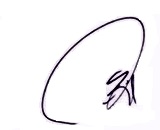                                  ΖΩΗ ΖΗΡΙΛΙΟΥ-ΕΙΡΗΝΟΔΙΚΗΣ Α΄ΤΑΞΗΣ         						Mυτιλήνη  11-7-2021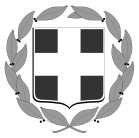    ΕΛΛΗΝΙΚΗ ΔΗΜΟΚΡΑΤΙΑΕΙΡΗΝΟΔΙΚΕΙΟ ΜΥΤΙΛΗΝΗΣ                                 ΠΡΑΞΗΑριθμός 339 /2021